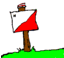 Ordinazione di carte giornaliere per la Banca Stato sCOOL Cup Ticino 2022Scuola: ……………………………………………………………………………..….Indirizzo scuola: ……………………………………………………………….….………………………………………………………………………………………….….Docente responsabile: ………………………………………………………….E-Mail: ………………………………… Telefono: ………………………………%Per poter permettere alle FFS di valutare la necessità di organizzare di convogli supplementari vi chiediamo di indicarci il percorso e gli orari in cui intendete raggiungere Tenero rispettivamente rientrare specificando tutti i cambi previsti (v. esempio).Eventuali ulteriori spostamenti sono da organizzare individualmente.Una conferma vi verrà trasmessa in un secondo tempo e verrà inviata la fattura per i biglietti ordinati.Da ritornare entro il 7 febbraio 2022 a: Bea Arn, a Piazzöla 1, 6839 Sagno oppure tramite posta elettronica a: bea.arn57@gmail.com.No. classiNo. Allievi Costo ( no. x 4.-- CHF)3a SE4a SE5a SE1a SME2a SME3a SME4a SMEDocenti/adultitotaleGruppo:Scuola elementare /mediaScuola elementare /mediaNr. di classi:22Totale ragazzi154Indirizzo:Via xxxVia xxxTotale accompagnatori3Responsabile:Nome CognomeNome CognomeTotale persone157Tel:091 123 45 67Email:nome@bluewin.chnome@bluewin.chnome@bluewin.chAndata – esempio di compilazioneAndata – esempio di compilazioneAndata – esempio di compilazioneconpt.dan° treno/busaar.OsservazioniBus8.02Sessa (S.Maria di Corte)BUS 429 310Ponte Tresa8.19FLP8.24Ponte TresaS 60 124Lugano8.50FFS8.55LuganoS 10 25112Giubiasco9.21FFS9.26GiubiascoS 20 25632Bellinzona9.30Partenza verso TeneroPartenza verso TeneroPartenza verso Teneroconpt.dan° treno/busaar.OsservazioniRientro da TeneroRientro da TeneroRientro da Teneroconpt.dan° treno/busaar.Osservazioni